ANNEE SCOLAIRE 2023-2024ANNEE SCOLAIRE 2023-2024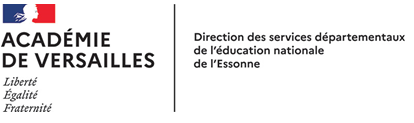 Groupe départementalMathématiquesPilote : Martine EHRSAM, IENCOMMISSIONSOBJET DE TRAVAILMEMBRES(Les pilotes apparaissent en gras)1 ENIGME MATHEMATIQUE PAR JOUR- Produire les énigmes et les documents qui les accompagnent à destination, des classes pour l’année n+1 en résolution de problèmes atypiquesCatherine ODEON (CPC Brétigny)Frédéric CERVANTES (CPC Corbeil)Elodie COSTE (PEMF)Aurélie GUEUX (PEMF)Myriam NASROUNE (PEMF)Bérangère NIZAN (PEMF)Wendy JEANNEROT (CPC Evry)Pascal SIRIEIX (CPD Maths)PRODUCTION DE RESSOURCES- Produire des ressources (kits comprenant du matériel empruntable) pour les animations pédagogiques en maths : proposition et analyse de situationsPascal SIRIEIX (CPD Maths)Nicolas CATHELOTTE (CPC Evry 2 Num)Valérie LALLEMAND (CPC Draveil)Agnès MAZZELLA (CPC Arpajon)M. Christine MOTCHOULSKY (CPC Etampes)Caroline ROBIN (CPC Savigny)Caroline RUET (CPC Itteville)Hélène SENCERIN (CPC Les Ulis)COMMUNICATION- Mettre à jour les documents destinés à alimenter le site de la DSDEN.- Créer et alimenter l’espace Tribu « Ressources mathématiques 91 » en ressources à destination des enseignants.Pascal SIRIEIX (CPD Maths)Bertrand Grosse (CPC Palaiseau)Valérie Lallemand (CPC Draveil)Caroline ROBIN (CPC Savigny)Caroline RUET (CPC Itteville)ECHECS ET MATHS- Développer la présence de « référents échecs » dans les écoles- Produire des outils pour les classes et notamment pour la liaison CM2/6ème- Mettre en place des partenariats avec des communesFrédéric CERVANTES (CPC Corbeil)Thomas ALPHONSE (directeur)Fabienne CUJARD (CPC Brunoy)Valérie DESHAIES (directrice et PEMF)Sandrine GARCIAS DOS SANTOS (CPC Orsay)Isabelle GROSSETETE (CPC SGDB)Véronique GRUSZCZYNSKI (CPC Grigny)Bertrand JUTEAU (directeur)Yann LOUSSOUARN (CPC Ris)Catherine ODEON (CPC Brétigny)Laure ROUXEL (PEMF)Simon VERDIERE (CPC Grigny)MATHS INCLUSIVES- Créer des outils pour aider les enseignants à analyser des tâches et à les adapter aux élèves à BEP.- Créer un outil de formation de formateursPascale BULLIER (CPC EEI)Johanne AUDEMAR (CPC Athis)Magali BUSSIERE (CPC Lisses)Sandrine DOS SANTOS (CPC Orsay)Mélanie DUMONT (CPC EEI)Isabelle GROSSETETE (CPC SGDB)Frédéric HELD (CPC EEI)Marie-Christine MOTCHOULSKY (CPC Etampes)Adrienne VILLEMONTEIX (CPC Dourdan)SEMAINE DES MATHS- Proposer des défis axés sur le croisement entre enseignements et les outils numériques pour une déclinaison de la semaine des maths au niveau départementalMartine EHRSAM (IEN pilote GD Maths)Véronique GRUSZCZYNSKI (CPC Grigny)Christine LE CHEVALIER (prof. INSPE)Stéphane RICHARD (E-run)Fabienne SAVAJOL (Prof. collège)EVAL’NAT’MATHS- Créer, à partir des fiches ressources Eduscol, un outil à destination des enseignants pour les accompagner pédagogiquementMartine EHRSAM (IEN pilote GD Maths)Louise BONAL (E-run)Joana FINO (directrice)Isabelle GROSSETETE (CPC SGDB)Miguel RAMEAUX (CPC Massy)Simon VERDIERE (CPC Grigny)NEWSLETTER MATHEMATIQUES 91- Publier, une fois par période, une newsletter pour faire connaitre aux PE les actions et nouveautés relatives aux mathématiquesKarine HUSSENOT (IEN Brétigny)Louise BONAL (e-run)Marie-Dominique LACORTE (DEA)Nadia MAMOUN (CPC Brétigny)CNR/NEFLE- Créer des ressources, proposer des idées pour accompagner, en mathématiques, les écoles qui s’engagent dans le projet NEFLE Martine EHRSAM (IEN pilote GD Maths)Fabienne MOUSSEAU (CP-ADASEN))